Role Description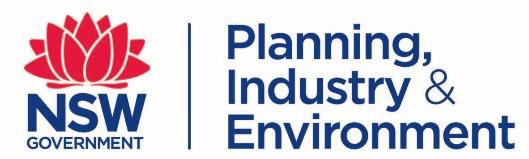 Water Regulation OfficerAgency overviewThe Planning, Industry and Environment Cluster was formed in 2019. The Cluster drives greater levels of integration and efficiency across key areas such as long-term planning, precincts, housing, property, infrastructure priorities, open space, the environment, our natural resources – land, water, mining – energy, and growing our industries. There is a strong emphasis on regional NSW.The Natural Resources Access Regulator (NRAR) Act 2017 enacted by the NSW Parliament in November 2017 provides for the establishment of a new independent water regulator in NSW focused on establishing best practice water regulation underpinned by ethics, good governance and stakeholder engagement to deliver effective and reliable water regulation for the people of NSW.Primary purpose of the roleThe Water Regulation Officer undertakes compliance, education and approvals projects to ensure effective, efficient, transparent and accountable compliance and enforcement measures to maintain public confidence in the water management regulatory system.Key accountabilitiesInvestigate, audit, educate and comprehensively report on compliance activities for resolution of breaches of legislation to ensure increased compliance with legislation, regulations and water sharing plansAssess complex applications for water access and develop conditions that are informed, accurate and defensible to meet our obligations within a politically sensitive environment.Input, analyse and interpret water resource data and provide technical reports on water resource management to ensure timely achievement of agreed outcomes.Facilitate and negotiate between affected parties to resolve disputes/objections in relation to water resource regulation in NSWPrepare Ministerial and Executive correspondence relating to water resource matters that provide improved understanding and communication of key water regulation issues.Contribute to the continuous improvement of regulatory practice in relation to water resource regulation in NSW.Key challengesInterpreting and applying water resource access policies and legislation while operating flexibly and ensuring increased understanding by customers and the community of the principles, policies and statutory framework for access to water resources.Preparing materials and making decisions to a standard that may be presented to the courts and be defendable in judicial hearingsWorking in geographically disperse teams and in remote areasKey relationshipsRole dimensions Decision making This role:Ensures assigned tasks are delivered on time, within budget and to an expected standard in relation to quality, deliverables and outcomesRefers to the Manager Licensing & Approvals on matters likely to change project outcomes, escalate or create a substantial or contentious precedent and when higher level delegation or decision-making is requiredSubmits reports, analysis, briefings and other forms of written advice in final format with minimal input required from Manager Licensing & ApprovalsReporting lineManager Licensing & Approvals.Direct reportsNilBudget/ExpenditureNilEssential requirementsKnowledge and understanding of the aims and principles of sustainable natural resource management.Intra-state travel requiring periods of being away from homeCapabilities for the roleThe NSW Public Sector Capability Framework applies to all NSW public sector employees. The Capability Framework is available at www.psc.nsw.gov.au/capabilityframeworkCapability summaryBelow is the full list of capabilities and the level required for this role. The capabilities in bold are the focus capabilities for this role. Refer to the next section for further information about the focus capabilities.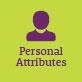 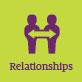 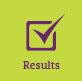 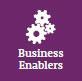 Focus capabilitiesThe focus capabilities for the role are the capabilities in which occupants must demonstrate immediate competence. The behavioural indicators provide examples of the types of behaviours that would be expected at that level and should be reviewed in conjunction with the role’s key accountabilities.ClusterPlanning, Industry & EnvironmentAgencyDepartment of Planning, Industry & EnvironmentDivision/Branch/UnitWater / Natural Resource Access RegulatorLocationVariousClassification/Grade/BandClerk Grade 7/8Role Family internal use onlyBespoke/Regulation & Compliance/ DeliveryANZSCO Code599599PCAT Code1119192Date of ApprovalMay 2018 (updated June 2019)Agency Websitewww.dpie.nsw.gov.auWhoWhyInternalManager Licensing & ApprovalsReceive guidance and provide regular updates and reports on assigned tasksProvide information and escalate emerging issuesEnsure work is aligned with current prioritiesSenior Management TeamDevelop and maintain effective networks to provide and/or seek expert advice, support and assistance in water regulation servicesProvide information to support decisions based on sound data and informationCompliance with current water legislation, policies and guidelines.Contribute to improving licensing and compliance procedures and policies.NRAR teamsContribute sound advice to support the interpretation and implementation of government policy and legislationEnsure work is aligned with current priorities, such as customer service standards and WHS standardsEnsure efficient and effective integration of state-wide compliance policy and strategy into implementable practices and proceduresHelp staff to understand NRAR's role in competently administering compliance and enforcement of water resources management, by undertaking briefing sessions and sharing knowledgeWater Taskforce and other Land & Water Branches,Collaborate to ensure informed water sharing plans and equitable water sharing between competing users, including the environmentProvide information and insight to improve regulatory and compliance frameworks and processesExternalStakeholder groups and Local Government, State and CommonwealthProvide information to government and local government staff and community to ensure they understand their legal rights andWhoWhyagenciesresponsibilitiesNSW Public Sector Capability FrameworkNSW Public Sector Capability FrameworkNSW Public Sector Capability FrameworkCapability GroupCapability NameLevelDisplay Resilience and CourageIntermediateAct with IntegrityAdeptManage SelfIntermediateValue DiversityIntermediateCommunicate EffectivelyIntermediateCommit to Customer ServiceIntermediateWork CollaborativelyIntermediateInfluence and NegotiateIntermediateDeliver ResultsIntermediatePlan and PrioritiseFoundationalThink and Solve ProblemsAdeptDemonstrate AccountabilityIntermediateFinanceFoundationalTechnologyIntermediateProcurement and Contract ManagementFoundationalProject ManagementIntermediateNSW Public Sector Capability FrameworkNSW Public Sector Capability FrameworkNSW Public Sector Capability FrameworkGroup and CapabilityLevelBehavioural IndicatorsPersonal AttributesAct with IntegrityAdeptRepresent the organisation in an honest, ethical and professional way and encourage others to do soDemonstrate professionalism to support a culture of integrity within the team/unitSet an example for others to follow and identify and explain ethical issuesEnsure that others understand the legislation and policy framework within which they operateAct to prevent and report misconduct, illegal andinappropriate behaviourPersonal AttributesManage SelfIntermediateAdapt existing skills to new situationsShow commitment to achieving work goalsShow awareness of own strengths and areas for growth and develop and apply new skillsSeek feedback from colleagues and stakeholdersMaintain own motivation when tasks become difficultRelationshipsCommunicate EffectivelyIntermediateFocus on key points and speak “Plain English”Clearly explain and present ideas and argumentsListen to others when they are speaking and ask appropriate, respectful questionsMonitor own and others’ non-verbal clues and adapt where necessaryPrepare written material that is well structured and easy to follow by the intended audienceCommunicate routine technical information clearlyRelationshipsCommit to Customer ServiceIntermediateSupport a culture of quality customer service in the organisationDemonstrate a thorogh knowledge of the services provided and relay to customersIdentify and respond quickly to customer needsConsider customer service requirements and develop solutions to meet needsResolve complex customer issues and needsCo-operate across work areas to improve outcomes for customersResultsThink and solve problemsAdeptResearch and analyse information, identify interrelationships and make recommendations based on relevant evidenceAnticipate, identify and address issues and potential problems and select the most effective solutions from a range of optionsParticipate in and contribute to team/unit initiatives to resolveNSW Public Sector Capability FrameworkNSW Public Sector Capability FrameworkNSW Public Sector Capability FrameworkGroup and CapabilityLevelBehavioural Indicatorscommon issues or barriers to effectivenessIdentify and share business process improvements to enhance effectivenessResultsDemonstrate accountabilityIntermediateTake responsibility and be accountable for own actionsUnderstand delegations and act within authority levelsIdentify and follow safe work practices, and be vigilant about their application by self and othersBe alert to risks that might impact the completion of an activity and escalate these when identifiedUse financial and other resources responsiblyBusiness EnablersTechnologyIntermediateApply computer applications that enable performance of more complex tasksApply practical skills in the use of relevant technologyMake effective use of records, information and knowledge management functions and systemsUnderstand and comply with information and communication security and acceptable use policiesSupport the implementation of systems improvement initiatives and the introduction and roll-out of newtechnologiesBusiness EnablersProject managementIntermediatePerform basic research and analysis which others will use to inform project directionsUnderstand project goals, steps to be undertaken and expected outcomesPrepare accurate documentation to support cost or resource estimatesParticipate and contribute to reviews of progress, outcomes and future improvementsIdentify and escalate any possible variance from projectplans